БОЙОРОК                                                                           РАСПОРЯЖЕНИЕ«23» март 2020 й.                              № 11 р                            «23» марта 2020 г.О снятии с учета семей, состоящих на учете в качестве нуждающихся в жилом помещении, предоставляемом по договорам социального найма1. Руководствуясь ст. 57 Жилищного кодекса Российской Федерации снять с учета, в связи с предоставлением жилого помещения по договору социального найма:1.1. Давлетгарееву Таисию Акбердиновну2. Руководствуясь п. 4 ст. 56 Жилищного кодекса Российской Федерации снять с учета, в связи с получением ими в установленном порядке от органа государственной власти или органа местного самоуправления бюджетных средств на приобретение или строительство жилого помещения:2.1. Шамшеева Владимира Владиславовича2.2. Шамшееву Светлану Давлетбаевну3. Контроль исполнения  настоящего  распоряжения  возложить на управляющего делами администрации сельского поселения. Глава сельского поселения                                                  И.Х. БадамшинБашкортостан РеспубликаһыныңШаран районымуниципаль районыныңИске Томбағош ауыл советыауыл биләмәһе ХакимиәтеҮҙәк урамы, 14-се йорт, Иске Томбағош ауылыШаран районы Башкортостан Республикаһының 452636 Тел.(34769) 2-47-19, e-mail:sttumbs@yandex.ruwww.stumbagush.sharan-sovet.ru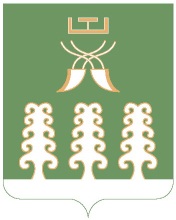 Администрация сельского поселенияСтаротумбагушевский сельсоветмуниципального районаШаранский районРеспублики Башкортостанул. Центральная, д.14 д. Старотумбагушево                             Шаранского района Республики Башкортостан, 452636 Тел.(34769) 2-47-19, e-mail:sttumbs@yandex.ru,www.stumbagush.sharan-sovet.ru